PROGRAMA DE VERANO 2016julio, agosto y septiembre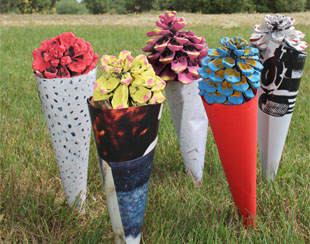 
 NMAC BAJO LA LUNA LLENA 20 de julio, 18 de agosto y 16 de Septiembre VISITA GUIADA HACIA LA SECUENCIA LUMÍNICA DE JAMES TURRELL Cada atardecer (Lunes cerrado) 
Sábado, precio especial. Viernes, día del niñoTURRELL, MAGO DE LA LUZ Taller de ilusiones ópticas y visIta guiada especial hacia la Secuencia Lumínica de James Turrell para familias con niños menores de 12 años. Cada atardecerGYMKANAS DE ARTE PARA FAMILIAS Y GRUPOS Cada domingo de 11 a 14 h
 TALLERES DE ARTE Y RECICLAJE PARA NIÑOS Jueves, 7 y 14 de julio: “Paisaje helado”
Jueves, 21y 28 de julio: “Todo esto era invisible”
Jueves, 4 y 11 de agosto: “Cosiendo la tierra”
Jueves, 25 de agosto:“R QUE R” por Arsenio RodríguezTEATRO, DANZA Y MÚSICA. Viernes, 29 de julio: CLOWN “Eso es el amor”
Viernes, 12 de agosto: Danza contemporánea entre esculturas. “IMANTADOS” 
Sábado, 17 de septiembre: Concierto  en “Second Wind 2005”
por NIGEL JACOBS & DARREL MAYERSJULIONOVEDADES DEL MESComo cada año la Fundación NMAC pone en marcha las visitas nocturnas a la luz de la luna llena. Una actividad que goza cada año de una gran acogida y que acerca la colección de la Fundación NMAC al visitante de una forma diferente.Esta visita guiada nocturna se repite cada mes estival y durante el mes de julio tendrá lugar el MIÉRCOLES día 20 a las 21.30h.Será necesario reservar y abonar el 50% del importe con antelaciónAforo limitadoHorario: 21.30hPrecio: Adultos 12€ / Estudiantes 8€ / Niños 6€ Cada viernes los más pequeños, en compañía de su familia, podrán disfrutar de una visita especial a la Secuencia Lumínica de James Turrell, en “Second Wind, 2005”. En esta visita especial además, podrán conocer el funcionamiento de la ilusión óptica gracias al taller realizado por personal de la fundación NMAC.Será necesario reservar y abonar el 50% del importe con antelaciónAforo limitado Horario: Al atardecerPrecio adultos: 30 € /Precio niños: 10 €Al atardecer la obra de James Turrell “Second Wind, 2005” adquiere su máximo esplendor, convirtiéndose para el visitante en una experiencia única de luz y color.Es en ese momento cuando comienza la “Secuencia Lumínica”, que altera nuestra percepción y nos introduce en un universo mágico de colores e ilusiones ópticas.Cada atardecer de martes a domingoNo apto menores de 12 añosDuración aproximada 45 minutos.Será necesario reservar y abonar el 50% del importe con antelación Aforo limitadoHorario a consultarPrecio sábados: 15 €. Resto de días: 30 €Durante todos los domingos estivales, el equipo educativo de la Fundación NMAC propone la realización de Gymkanas de Arte para familias y grupos. Toda una experiencia divertida donde perder la noción del tiempo intentando descifrar los enigmas escondidos en cada escultura del bosque. Será necesario reservar y abonar el 50% del importe con antelación Precio: 5 €El equipo de la Fundación NMAC ha diseñado nuevos y frescos talleres para esta temporada inspirados en la corriente de Land Art y en el reciclaje de objetos. En “Paisaje helado” Jugarán a ser artistas del Land Art  e intervendrán el paisaje con divertidos cucuruchos helados realizados con piñas y cartón reciclado.En “Todo esto era invisible” Aprenderán el artista Pascale Marthine Tayou y les darán una dimensión artística  a objetos de consumo, que de otra manera hubiesen sido desechados.jueves, 7 y 14 de julio: “Paisaje helado”
jueves, 21 y 28 de julio: “Todo esto era invisible”
Será necesario reservar y abonar el 50% del importe con antelación Precio: 5 €Horario: A partir de las 18.30 pmEdades recomendadas: Paisaje helado: 4-12 / Todo esto era invisible: 6-12Una de las sorpresas de la temporada será este espectáculo especial de clown  realizado por la pareja artística de Myrtille y Benoit Vivien, quienes nos representarán divertidas historias de amor, llenas de acrobacias y payasadas.Imprescindible reserva. El espectáculo se llevará a cabo con un mínimo de público. Se abonará el 50% del total para confirmar la reservaEdad mínima recomendada: 3 añosPrecio: Adultos 10 €/ Niños menores de 12 años 5 €Horario: De 19.00 a 19.40h AGOSTONOVEDADES DEL MESComo cada año la Fundación NMAC pone en marcha las visitas nocturnas a la luz de la luna llena. Una actividad que goza cada año de una gran acogida y que acerca la colección de la Fundación NMAC al visitante de una forma diferente.Esta visita guiada nocturna se repite cada mes estival y durante el mes de agosto tendrá lugar el JUEVES día 18 a las 21.00h.Niños acompañados de adultosSerá necesario reservar y abonar del 50% del importe con antelaciónAforo limitado Horario: 21.00hPrecio: Adultos 12€ / Estudiantes 8€ / Niños 6€ Al atardecer la obra de James Turrell “Second Wind, 2005” adquiere su máximo esplendor, convirtiéndose para el visitante en una experiencia única de luz y color.Es en ese momento cuando comienza la “Secuencia Lumínica”, que altera nuestra percepción y nos introduce en un universo mágico de colores e ilusiones ópticas.Cada atardecer de martes a domingoNo apto menores de 12 añosDuración aproximada 45 minutos.Será necesario reservar y abonar el 50% del importe con antelación Aforo limitadoHorario a consultarPrecio sábados: 15 €. Resto de días: 30 €Cada viernes los más pequeños, en compañía de su familia, podrán disfrutar de una visita especial a la Secuencia Lumínica de James Turrell, en “Second Wind, 2005”. En esta visita especial además, podrán conocer el funcionamiento de la ilusión óptica gracias al taller realizado por personal de la fundación NMAC.Será necesario reservar y abonar el 50% del importe con antelaciónAforo limitado Horario: Al atardecerPrecio adultos: 30 € /Precio niños: 10 eDurante todos los domingos estivales, el equipo educativo de la Fundación NMAC propone la realización de Gymkanas de Arte para familias y grupos. Toda una experiencia divertida donde perder la noción del tiempo intentando descifrar los enigmas escondidos en cada escultura del bosque. Será necesario reservar y abonar el 50% del importe con antelaciónAforo limitado Precio: 5 €La Fundación NMAC ofrece durante el mes de agosto nuevos talleres artísticos  para pequeños y jóvenes, cuyo principal objetivo es desarrollar su capacidad creadora con diferentes técnicas artísticas y materiales tan diversos como la lana y  los envases de plástico.Ambos enseñarán  a amar la naturaleza y a respetar el medioambiente de la manera más creativa posible.Jueves, 4 y 11 de agosto: “Cosiendo la tierra” por el equipo NMACJueves,  25 de agosto: “R QUE R” por Arsenio RodríguezSerá necesario reservar y abonar el 50% del importe con antelaciónAforo limitado Precio talleres: “Cosiendo la tierra” 5€ / “R QUE R” 15€Horario: A partir de las 18.30hEdad recomendada: De 7 a 14 añosEl viernes 12 de agosto la danza contemporánea se unirá a la Colección permanente en un enclave natural único."IMANTADOS" es un  proyecto dirigido por la coreógrafa Charo Cruz  e interpretado  por Paula  Yinet  y Francisco Melero.Flamenco y danza urbana se entrelazan para hablar de las relaciones de pareja, la fase de atracción y el resto de estadios que manifiesta la vida en convivencia.Será necesario reservar y abonar el 50% del importe con antelaciónAforo limitado El espectáculo será posible con un mínimo de públicoPrecio: Adultos 10 €Horario: De 19.00 a 19.45 pmSEPTIEMBRENOVEDADES DEL MESComo cada año la Fundación NMAC pone en marcha las visitas nocturnas a la luz de la luna llena. Una actividad que goza cada año de una gran acogida y que acerca la colección de la Fundación NMAC al visitante de una forma diferente.Esta visita guiada nocturna se repite cada mes estival y durante el mes de septiembre tendrá lugar el DOMINGO día 16 a las 20.30h.Niños acompañadosSerá necesario reservar y abonar el 50% del importe con antelaciónAforo limitado Horario: 20.30hPrecio: Adultos 12€ / Estudiantes 8€ / Niños 6€ Cada viernes los más pequeños, en compañía de su familia, podrán disfrutar de una visita especial a la Secuencia Lumínica de James Turrell, en “Second Wind, 2005”. En esta visita especial además, podrán conocer el funcionamiento de la ilusión óptica gracias al taller realizado por personal de la fundación NMAC.Será necesario reservar y abonar el 50% del importe con antelaciónAforo limitadoHorario: Al atardecerPrecio adultos: 30 € /Precio niños: 10 €Al atardecer la obra de James Turrell “Second Wind, 2005” adquiere su máximo esplendor, convirtiéndose para el visitante en una experiencia única de luz y color.Es en ese momento cuando comienza la “Secuencia Lumínica”, que altera nuestra percepción y nos introduce en un universo mágico de colores e ilusiones ópticas.Cada atardecer de martes a domingoNo apto menores de 12 añosDuración aproximada 45 minutos.Será necesario reservar y abonar el 50% del importe con antelación Aforo limitadoHorario a consultarPrecio sábados: 15 €. Resto de días: 30 €Durante todos los domingos estivales, el equipo educativo de la Fundación NMAC propone la realización de Gymkanas de Arte para familias y grupos. Toda una experiencia divertida donde perder la noción del tiempo intentando descifrar los enigmas escondidos en cada escultura del bosque.Precio: 5 eurosSerá necesario reservar y abonar el 50% del importe con antelaciónAforo limitado“Motes Float Aloft” es el dúo musical compuesto por Nigel Jacobs y Darrel Mayers, ambos de nacionalidad inglesa, aunque trabajan y viven en Austin, Texas, donde formaron este grupo. Ellos crean bandas sonoras ambientales con violines eléctricos, guitarras y una variedad de instrumentos artesanales que hacen únicos sus sonidos electro-acústicos.Una de sus conocidas bandas sonoras es la del largometraje “Run Away Night”, dirigido por Georgetowne Ray o “Law Abiding Angels”, del director Yusgunawan Marto's.En 2015, realizaron un concierto en “The Color Inside”, durante una de las secuencias lumínicas de James Turrell. Una vez más repitirán esta experiencia acústica y cromática, está vez se llevará a cabo  en “Second Wind 2005”, uno de los mayores sky´s spaces de Europa, incorporado a la Colección NMAC desde 2009.Aforo limitado. Imprescindible reserva. Para adultos y niños mayores de 12 añosHorario: A partir de las 19.00 ACTIVIDADES DE VERANOReserva obligatoria.  Para las actividades de verano, se deberá abonar el 50% de la entrada para asegurar su plaza. Gestionamos la reserva mediante reservas@fundacionnmac.org o por teléfono  + 34 956455134La Fundación NMAC tendrá el derecho de cancelar las actividades si el aforo mínimo no es superado. En tal caso se le devolvería el 50% de lo abonado.MARTESMIÉRCOLESJUEVESVIERNESSÁBADODOMINGO1  “TURRELL, MAGO DE LA LUZ ”2  VISITA GUIADA HACIA LA SECUENCIA LUMÍNICA3GYMKANA DE ARTE PARA FAMILIAS Y GRUPOS5Visita a la colección NMAC6Visita a la colección NMAC7TALLER niñ@s “PAISAJE de HELADOS”8“TURRELL, MAGO DE LA LUZ ”9VISITA GUIADA HACIA LA SECUENCIA LUMÍNICA10GYMKANA DE ARTE PARA FAMILIAS Y GRUPOS12Visita a la colección NMAC13Visita a la colección NMAC14TALLER niñ@s “PAISAJE DE HELADOS”15“TURRELL, MAGO DE LA LUZ ”16VISITA GUIADA HACIA LA SECUENCIA LUMÍNICA 17GYMKANA DE ARTE PARA FAMILIAS Y GRUPOS19Visita a la colección NMAC20“NMAC BAJO LA LUNA LLENA”21TALLER  niñ@s “TODO ESTO ERA INVISIBLE”22“TURRELL, MAGO DE LA LUZ ”23VISITA GUIADA HACIA LA SECUENCIA LUMÍNICA24GYMKANA DE ARTE PARA FAMILIAS Y GRUPOS26Visita a la colección NMAC27Visita a la colección NMAC28TALLER niñ@s “TODO ESTO ERA INVISIBLE”29CLOWN , MALABARES Y RISAS “That is love”30VISITA GUIADA HACIA LA SECUENCIA LUMÍNICA31GYMKANA DE ARTE PARA FAMILIAS Y GRUPOSPaisaje de helados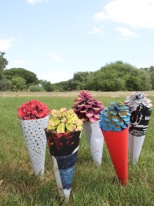 Todo esto era invisible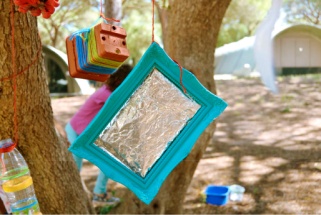 Eso es el amor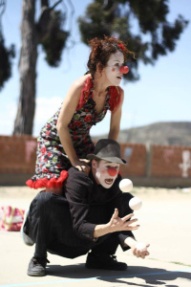 “ VISITA GUIADA A LA COLECCIÓN NMAC BAJO LA LUNA LLENA ” Miércoles 20 DE JULIO. 21.30h“TURRELL, mago de la luz”Cada viernes, al atardecer a excepción del 29 de julioVISITA GUIADA HACIA LA SECUENCIA LUMÍNICA DE JAMES TURRELLCada atardecer. Lunes cerrado. Sábado precio especialGYMKANA DE ARTE PARA FAMILIAS Y GRUPOSCada domingo de 11.00 a 14.00 		TALLERES PARA NIÑOS DE LAND ART Y RECICLAJE Cada jueves de Julio a partir de las 18.30 pm			CLOWN y MALABARES “Eso es el amor”  Viernes 29 de julio. A partir de las 19.00 pmMARTESMIÉRCOLESJUEVESVIERNESSÁBADODOMINGO2VISITA A LA colecciónNMAC 3VISITA A LA colecciónNMAC4TALLER Infantil-juvenil “Cosiendo la tierra”5“TURRELL, MAGO DE LA LUZ”6VISITA GUIADA HACIA LA SECUENCIA LUMÍNICA7GYMKANA DE ARTE PARA FAMILIAS Y GRUPOS S9VISITA A LA colecciónNMAC10VISITA A LA colecciónNMAC 11TALLER Infantil-juvenil “Cosiendo la tierra”12DANZA CONTEMPORÁNEA  “IMANTADOS”13VISITA GUIADA HACIA LA SECUENCIA LUMÍNICA14GYMKANA DE ARTE PARA FAMILIAS Y GRUPOS16 VISITA A LA colecciónNMAC17VISITA A LA colecciónNMAC18“NMAC BAJO LA LUNA LLENA”19“TURRELL, MAGO DE LA LUZ”20VISITA GUIADA HACIA LA SECUENCIA LUMÍNICA21GYMKANA DE ARTE PARA FAMILIAS Y GRUPOSVISITA A LA colecciónNMAC24VISITA A LA colecciónNMAC25TALLER Infantil-juvenil “R que R”26“TURRELL, MAGO DE LA LUZ”27VISITA GUIADA HACIA LA SECUENCIA LUMÍNICA28GYMKANA DE ARTE PARA FAMILIAS Y GRUPOS30VISITA A LA colecciónNMAC31VISITA A LA colecciónNMAC“COSIENDO LA TIERRA” 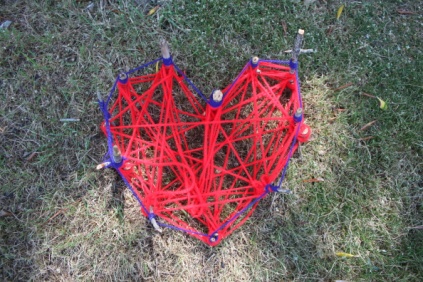 “R QUE R”RECICLAJE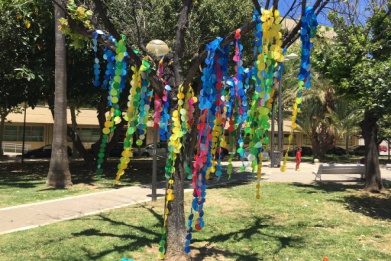 IMANTADOSDANZA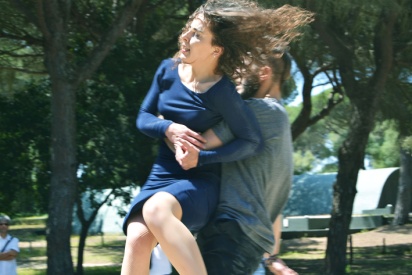 “VISITA GUIADA A LA COLECCIÓN NMAC BAJO LA LUNA LLENA” Jueves, 18 de agosto a las 21.00h VISITAS GUIADAS HACIA LA SECUENCIA LUMÍNICA DE JAMES TURRELLCada atardecer. Lunes cerrado. Sábados precio especial“TURRELL, mago de la luz”Cada viernes de agosto, al atardecer GYMKANA DE ARTE PARA FAMILIAS Y GRUPOSCada domingo de agosto, de 11.00 a 14.00 		TALLERES PARA NIÑOS DE LAND ART Y RECICLAJELos jueves 4,11y 25 de agosto a las 18.30 DANZA CONTEMPORÁNEA ENTRE ESCULTURAS“IMANTADOS”12 de agosto a las 19.00hLUNESMARTESMIÉRCOLESVIERNESSÁBADODOMINGO1VISITA A LA colecciónNMAC2“TURRELL, MAGO DE LA LUZ ”3VISITA GUIADA HACIA LA SECUENCIA LUMÍNICA 4GYMKANA DE ARTE PARA FAMILIAS Y GRUPOS6VISITA A LA colecciónNMAC7VISITA A LA colecciónNMAC8VISITA A LA colecciónNMAC9“TURRELL, MAGO DE LA LUZ ”10VISITA GUIADA HACIA LA SECUENCIA LUMÍNICA11GYMKANA DE ARTE PARA FAMILIAS Y GRUPOS13VISITA A LA colecciónNMAC14VISITA A LA colecciónNMAC15VISITA A LA colecciónNMAC16“NMAC BAJO LA LUNA LLENA”17“CONCIERTODARRELL MAYERS EN LA ESTUPA DE JAMES TURRELL”18GYMKANA DE ARTE PARA FAMILIAS Y GRUPOS AND GROUPS20VISITA A LA colecciónNMAC21VISITA A LA colecciónNMAC22VISITA A LA colecciónNMAC23“TURRELL, MAGO DE LA LUZ ”24VISITA GUIADA HACIA LA SECUENCIA LUMÍNICA25GYMKANA DE ARTE PARA FAMILIAS Y GRUPOS27VISITA A LA colecciónNMAC28VISITA A LA colecciónNMAC29VISITA A LA colecciónNMAC30“TURRELL, MAGO DE LA LUZ ” CONCIERTO  DE “MOTES FLOAT ALOFT” EN LA ESTUPA DE JAMES TURRELL 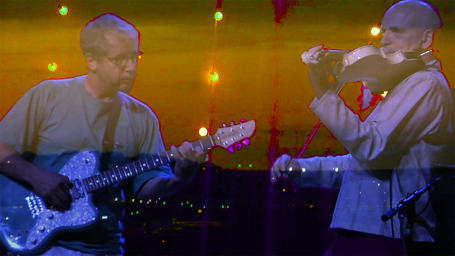 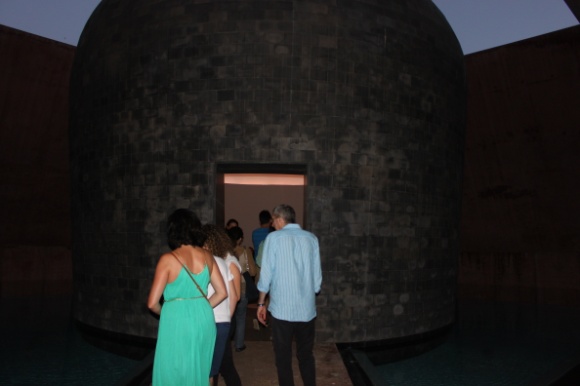 “VISITAS GUIADAS BAJO LA LUNA LLENA”Domingo, 16 de septiembre a las 20.30h“TURRELL, mago de la luz”Cada viernes de septiembre, al atardecer VISITA GUIADA HACIA LA SECUENCIA LUMÍNICA DE JAMES TURRELLCada atardecer. Lunes cerrado. Sábado precio especialGYMKANA DE ARTE PARA FAMILIAS Y GRUPOSCada domingo de septiembre, de 11.00 a 14.00CONCIERTO EN LA ESTUPA CON NIGEL JACOBS & DARREL MAYERS “MOTES FLOAT ALOFT” Sábado 17 de septiembre a las 19.00h